Minta Anita DóraTurisztikai asszisztens8 év turisztikai és 4 év rendezvényszervezői tapasztalat +36 30 000 000
anita.dora.minta@gmail.comhu.linkedin.com/in/mintaanita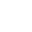 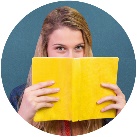 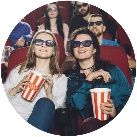 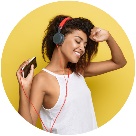 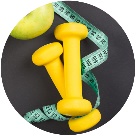 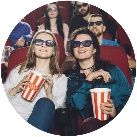 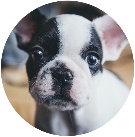 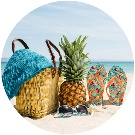 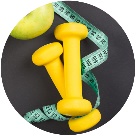 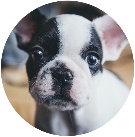 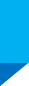 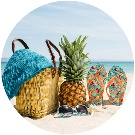 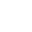 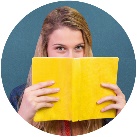 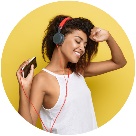 